ООО "Полесская мебельная компания"                                                                                                                                г. Наровля, ул. Тимирязева 40. Тел/факс 8-02355-42859
ИНСТРУКЦИЯ ПО СБОРКЕ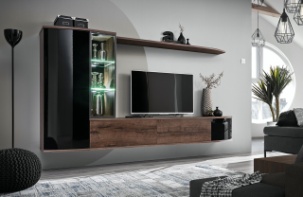 Набор мебели для гостиной ДАРКУважаемый покупатель!Инструкция даст Вам все необходимые рекомендации по сборке, порядка которых мы просим вас придерживаться.Перечень фурнитуры:Изготовитель оставляет за собой право на замену фурнитуры на аналогичную.Перед сборкой внимательно ознакомьтесь с данной инструкцией, проверьте комплектность фурнитуры и разберите ее по назначению. Упаковку и прокладочный материал можно использовать в качестве подстилочного материала при сборке. Сборку производить на ровной жесткой поверхности.                          Для облегчения сборку рекомендуется производить вдвоем. Крепление модулей на стену производится посредством установки монтажных шин на необходимой высоте. После навески модулей на стену произведите регулировку подвесами. В комплектацию входит блок питания и клипсы для подсветки стеклянных полок. 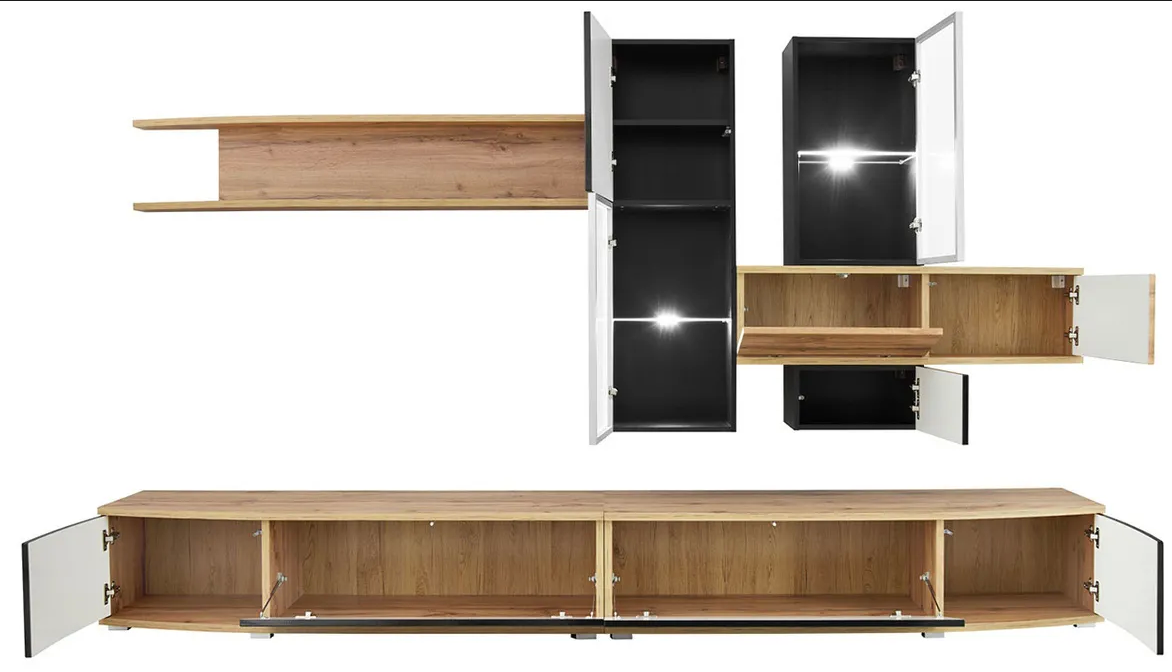 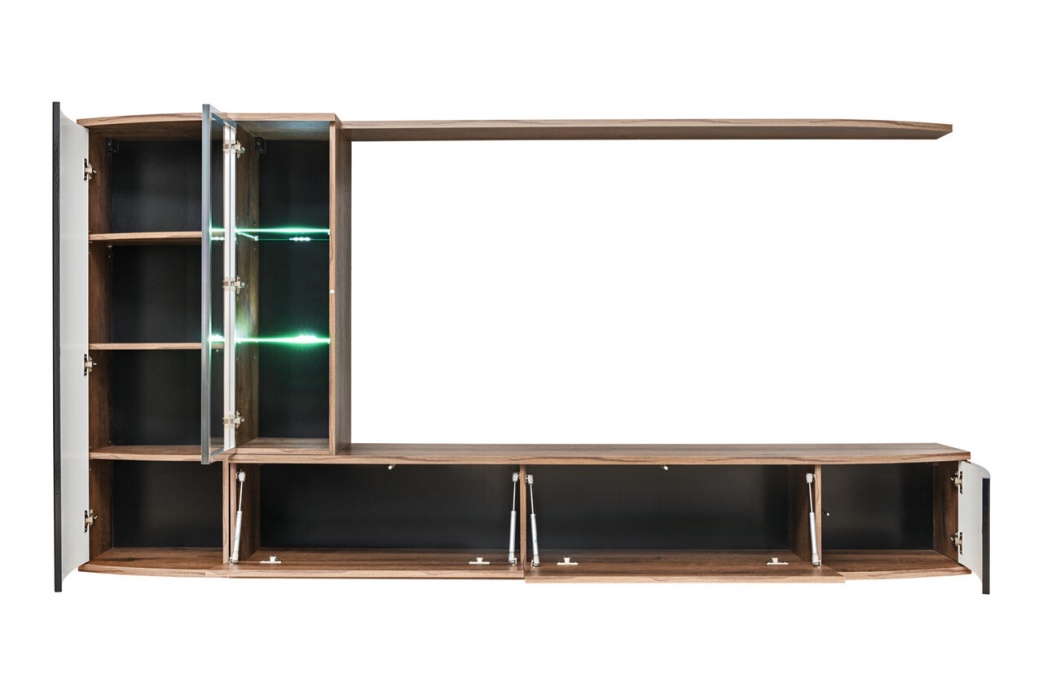                     Сборка модулей:В детали  1  вкрутить шток эксцентрика и вставить шканты Соединить детали 1   с вертикальными стойками 2и  3 и 4. Повторить эту операцию с деталями 6,8,9 .В процессе сборки модуля вставить в прорезанный паз заднюю стенку   установив ее пазами под регулируемые подвесы вверх. К вертикальным стойкам 6  прикрутить  саморезом 4х30  регулируемые подвесы К вертикальным стойкам 2и3 присоединить держатель лифта.К  фасадам 5  прикрутить петли  саморезом 4х16 Г и ответные держатели для газлифта, а так же ответную металлическую  планку Tip-ONК  элементам модулей  присоединить саморезом 3,5х16 Б  толкатель Tip-on. Присоединить петли  фасадов  в размеченные отверстия к модулю саморезом 4х16  . Зафиксировать газлифты к держателям.При необходимости произвести регулировку петель.           В детали   13 и 14 вкрутить шток эксцентрика и вставить шканты и соединить их с деталями 12. В подготовленные отверстия вставить полкодержатели   и установить полки. Крепление стеллажа  на стену производится посредством скрытых подвесов  предварительно установленных в заднюю стенку 15. После навески  на стену произведите регулировку подвесами. Присоединить петли  фасадов  в размеченные отверстия саморезом 4х16. После установки и навески при необходимости произвести регулировку петель.№длинаширинатолщ.к-вонаименованиепримМОДУЛИ12051400182крыша/дноПаз/ радиус2314375181стойкипаз3314362182внутр.перегорпаз4314325181стойки5770307182Фасад61264325181Стойка паз71264375181Стойка8501400182крыша/дно Паз /радиус9464311181Полка10461310182полка111700250181Полка навесная12931375182боковые стенки13351400181Крыша14314374,5182дно15913314181З.с1931134052Полка стеклоФАСАДЫ161258496181R фасад  (фасадстандарт)17308496181 R фасад  (фасадстандарт18696395182Z-1  (панинвест)20128048031З.с двп21203033031З.с двпОбозначениеНаименованиеИзображениеКоличествоКонфирмат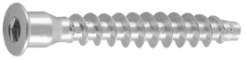 12Саморез 3,5х16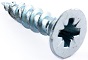 4Саморез 4х30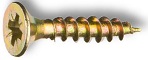 12Саморез 4х1642Эксцентрик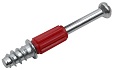 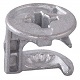 30Лифт барный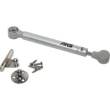 4Шкант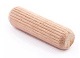 28Петля 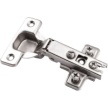 12Полкодержатель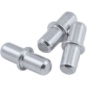 16Подвес с креплением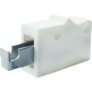 3Tip-on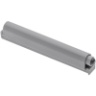 5Заглушка конфирмата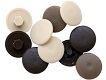 12Заглушка эксцентрика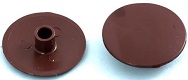 30Ключ1Скрытый подвес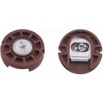 2